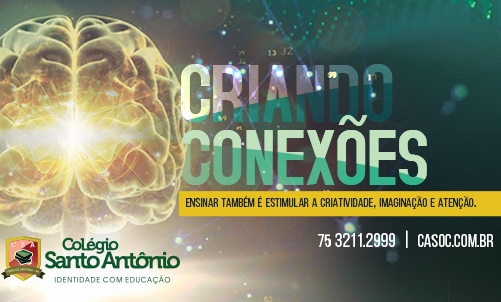 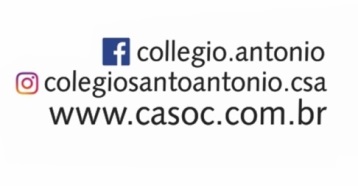 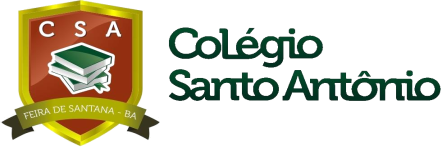 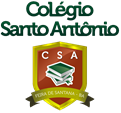 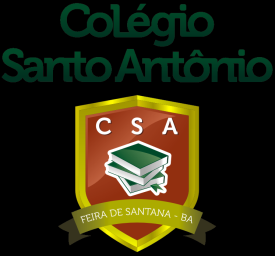 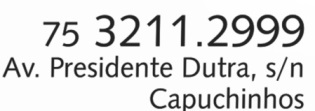 SIMULADOS SIMULADOS SIMULADOS DATADISCIPLINASPESO13/08Português e Língua Estrangeira (15 questões cada), Geografia, História e Arte (10 questões cada) + Redação.3,015/08Matemática (15 questões), Geometria, Física e Química (10 questões cada) e Biologia (15 questões).3,0PARCIAL/GLOBAL/SIMULADO - Europa: Diversidade e integraçãoEspaço naturalEuropa: Continente ou península da Ásia Europa: Aspectos populacionais: Envelhecimento da população e Migrações ilegais da Líbia - EuropaA economia europeia O poderoso bloco europeu – A União Europeia A Grécia e a dificuldade de manter-se no bloco europeuEuropa países ex socialistas: CEI: Economia Do Império Russo a CEIÁrea territorial da CEI e os conflitos na região - Ásia: diversidade física e cultural Diversidade natural e cultural da ÁsiaPopulação da Ásia: concentrações e vazios no continente- Japão e tigres asiáticos A era Meiji e suas consequências Características naturais do Japão e suas particularidades Energia Nuclear um “mal” necessário China: Dragão de economia por quê? PARCIAL - Razões trigonométricasTrigonometriaSeno, cosseno e tangenteAs razões trigonométricas de 30º, 45º e 60ºTabela de razões trigonométricas GLOBAL- Relações em um triângulo qualquer   Triângulos: natureza, lado oposto a um ângulo agudo e lado oposto a um ângulo obtuso SIMULADO - Relações em um triângulo qualquer   Lei dos senos    Lei dos cossenos PARCIAL- Eletricidade:Carga elétrica e a estrutura da matéria Processos de eletrização por atrito, contato e induçãoMateriais condutores e isolantes GLOBAL- Campo elétrico, eletricidade atmosférica e a blindagem eletrostática - Diferença de Potencial e ddp- Corrente elétricaSIMULADO- Resistência elétrica e o efeito Joule- Medida do consumo da energia elétrica PARCIAL- Pretérito Imperfeito do Subjuntivo- Uso de Y/E, O/U Vocabulário- Música e ritmos GLOBAL- Pretérito Imperfeito do Subjuntivo - Uso das conjunções Y/E - Apócope - Repasso dos pronomes - Complemento direto e indireto SIMULADO-  Pretérito Imperfeito do Subjuntivo - Uso de Y/E, O/U- Apócope PARCIAL- Artigo de opinião GLOBAL- Artigo de divulgação científica SIMULADO- Artigo (produção)PARCIAL/GLOBAL/SIMULADO - Tabela PeriódicaElementos químicos e sua organização física e química Propriedades periódicas e aperiódicas - Ligações Químicas Substâncias químicas: classificação e características gerais.Substâncias iônicas: características e propriedades Substâncias iônicas do grupo: cloreto, carbonato, nitrato e sulfato Ligação iônica Substâncias moleculares: características e propriedades Substâncias moleculares: H2, O2, N2,, Cl2, NH3, H2O, HCl, CH4Ligação Covalente Metais e Ligas metálicasFerro, cobre e alumínioLigações metálicas PARCIAL/GLOBAL/SIMULADO- Equações do 2º grau- Resolução de equações incompletas- O método de completar quadrados de Al – Khwarizmi- Fórmula resolutiva de Bhaskara - Resolução de equações completas - Número de raízes reais/ problemas- Relações entre coeficientes e raízes - Número de raízes reais/ problemas - Equações Literais - Composição de uma equação do 2º grau - Forma fatorada - Resolução de problemas com Equação do 2º grau- Equações biquadradas - Equações irracionais- Sistemas e equações do 2º grauPARCIAL/GLOBAL/SIMULADO - Europa: Diversidade e integraçãoEspaço naturalEuropa: Continente ou península da Ásia Europa: Aspectos populacionais: Envelhecimento da população e Migrações ilegais da Líbia - EuropaA economia europeia O poderoso bloco europeu – A União Europeia A Grécia e a dificuldade de manter-se no bloco europeuEuropa países ex socialistas: CEI: Economia Do Império Russo a CEIÁrea territorial da CEI e os conflitos na região - Ásia: diversidade física e cultural Diversidade natural e cultural da ÁsiaPopulação da Ásia: concentrações e vazios no continente- Japão e tigres asiáticos A era Meiji e suas consequências Características naturais do Japão e suas particularidades Energia Nuclear um “mal” necessário China: Dragão de economia por quê? PARCIAL - Razões trigonométricasTrigonometriaSeno, cosseno e tangenteAs razões trigonométricas de 30º, 45º e 60ºTabela de razões trigonométricas GLOBAL- Relações em um triângulo qualquer   Triângulos: natureza, lado oposto a um ângulo agudo e lado oposto a um ângulo obtuso SIMULADO - Relações em um triângulo qualquer   Lei dos senos    Lei dos cossenos PARCIAL- Eletricidade:Carga elétrica e a estrutura da matéria Processos de eletrização por atrito, contato e induçãoMateriais condutores e isolantes GLOBAL- Campo elétrico, eletricidade atmosférica e a blindagem eletrostática - Diferença de Potencial e ddp- Corrente elétricaSIMULADO- Resistência elétrica e o efeito Joule- Medida do consumo da energia elétrica PARCIAL- Pretérito Imperfeito do Subjuntivo- Uso de Y/E, O/U Vocabulário- Música e ritmos GLOBAL- Pretérito Imperfeito do Subjuntivo - Uso das conjunções Y/E - Apócope - Repasso dos pronomes - Complemento direto e indireto SIMULADO-  Pretérito Imperfeito do Subjuntivo - Uso de Y/E, O/U- Apócope PARCIAL- Artigo de opinião GLOBAL- Artigo de divulgação científica SIMULADO- Artigo (produção)PARCIAL/GLOBAL/SIMULADO - Tabela PeriódicaElementos químicos e sua organização física e química Propriedades periódicas e aperiódicas - Ligações Químicas Substâncias químicas: classificação e características gerais.Substâncias iônicas: características e propriedades Substâncias iônicas do grupo: cloreto, carbonato, nitrato e sulfato Ligação iônica Substâncias moleculares: características e propriedades Substâncias moleculares: H2, O2, N2,, Cl2, NH3, H2O, HCl, CH4Ligação Covalente Metais e Ligas metálicasFerro, cobre e alumínioLigações metálicas PARCIAL- Política e Sociedade - A Política - Ser Ético - Ser Político - O homem é um ser políticoGLOBAL- Política e Sociedade - Democracia - Relações de Poder - A Organização Social, o Poder e a Cidadania L. PORTUGUESAPARCIAL - Razões trigonométricasTrigonometriaSeno, cosseno e tangenteAs razões trigonométricas de 30º, 45º e 60ºTabela de razões trigonométricas GLOBAL- Relações em um triângulo qualquer   Triângulos: natureza, lado oposto a um ângulo agudo e lado oposto a um ângulo obtuso SIMULADO - Relações em um triângulo qualquer   Lei dos senos    Lei dos cossenos PARCIAL- Eletricidade:Carga elétrica e a estrutura da matéria Processos de eletrização por atrito, contato e induçãoMateriais condutores e isolantes GLOBAL- Campo elétrico, eletricidade atmosférica e a blindagem eletrostática - Diferença de Potencial e ddp- Corrente elétricaSIMULADO- Resistência elétrica e o efeito Joule- Medida do consumo da energia elétrica PARCIAL- Pretérito Imperfeito do Subjuntivo- Uso de Y/E, O/U Vocabulário- Música e ritmos GLOBAL- Pretérito Imperfeito do Subjuntivo - Uso das conjunções Y/E - Apócope - Repasso dos pronomes - Complemento direto e indireto SIMULADO-  Pretérito Imperfeito do Subjuntivo - Uso de Y/E, O/U- Apócope PARCIAL- Artigo de opinião GLOBAL- Artigo de divulgação científica SIMULADO- Artigo (produção)PARCIAL/GLOBAL/SIMULADO - GenéticaIntrodução à genética Principais conceitos em genética Primeira Lei de Mendel Construção de heredogramasNoções de probabilidade aplicada à genética Herança intermediária Codominância Polialelia e grupos sanguíneos PARCIAL/GLOBAL/SIMULADO - A crise da democracia e a Segunda Guerra Mundial A crise de 1929Os regimes autoritários avançam na Europa A segunda Guerra Mundial: o avanço do eixoOs avanços dos Aliados e o fim da guerra O cotidiano dos civis durante a guerra- A Era Vargas A Revolução de 1930 e o Governo Provisório O Estado NovoOs costumes e cotidiano na era do rádio O Brasil na guerra e o fim do Estado Novo O Brasil depois de 1945 - Rivalidades e conflitos da Guerra FriaA Guerra Fria Reformas e contestações na Guerra FriaRevoluções e guerras no mundo bipolar A questão judaico-palestina  PARCIAL- Política e Sociedade - A Política - Ser Ético - Ser Político - O homem é um ser políticoGLOBAL- Política e Sociedade - Democracia - Relações de Poder - A Organização Social, o Poder e a Cidadania PARCIAL/GLOBAL/SIMULADO - Gêneros textuais- Conto psicológico - Crônica esportiva e reportagem- Conto social e conto de amor - Artigo de divulgação científica e verbete de enciclopédia - Interpretação textual (Enem)- Orações coordenadas - Pronomes relativos - Funções sintáticas dos pronomes relativos - Orações subordinadas AdjetivasSubstantivasAdverbiais - Período misto concordância verbal- Paradidático “A mala de Hana” (Karen Levine)PARCIAL - Razões trigonométricasTrigonometriaSeno, cosseno e tangenteAs razões trigonométricas de 30º, 45º e 60ºTabela de razões trigonométricas GLOBAL- Relações em um triângulo qualquer   Triângulos: natureza, lado oposto a um ângulo agudo e lado oposto a um ângulo obtuso SIMULADO - Relações em um triângulo qualquer   Lei dos senos    Lei dos cossenos PARCIAL- Eletricidade:Carga elétrica e a estrutura da matéria Processos de eletrização por atrito, contato e induçãoMateriais condutores e isolantes GLOBAL- Campo elétrico, eletricidade atmosférica e a blindagem eletrostática - Diferença de Potencial e ddp- Corrente elétricaSIMULADO- Resistência elétrica e o efeito Joule- Medida do consumo da energia elétrica PARCIAL- Pretérito Imperfeito do Subjuntivo- Uso de Y/E, O/U Vocabulário- Música e ritmos GLOBAL- Pretérito Imperfeito do Subjuntivo - Uso das conjunções Y/E - Apócope - Repasso dos pronomes - Complemento direto e indireto SIMULADO-  Pretérito Imperfeito do Subjuntivo - Uso de Y/E, O/U- Apócope PARCIAL- Artigo de opinião GLOBAL- Artigo de divulgação científica SIMULADO- Artigo (produção)PARCIAL/GLOBAL/SIMULADO - GenéticaIntrodução à genética Principais conceitos em genética Primeira Lei de Mendel Construção de heredogramasNoções de probabilidade aplicada à genética Herança intermediária Codominância Polialelia e grupos sanguíneos PARCIAL/GLOBAL/SIMULADO - A crise da democracia e a Segunda Guerra Mundial A crise de 1929Os regimes autoritários avançam na Europa A segunda Guerra Mundial: o avanço do eixoOs avanços dos Aliados e o fim da guerra O cotidiano dos civis durante a guerra- A Era Vargas A Revolução de 1930 e o Governo Provisório O Estado NovoOs costumes e cotidiano na era do rádio O Brasil na guerra e o fim do Estado Novo O Brasil depois de 1945 - Rivalidades e conflitos da Guerra FriaA Guerra Fria Reformas e contestações na Guerra FriaRevoluções e guerras no mundo bipolar A questão judaico-palestina  PARCIAL- Política e Sociedade - A Política - Ser Ético - Ser Político - O homem é um ser políticoGLOBAL- Política e Sociedade - Democracia - Relações de Poder - A Organização Social, o Poder e a Cidadania PARCIAL/GLOBAL/SIMULADO - Gêneros textuais- Conto psicológico - Crônica esportiva e reportagem- Conto social e conto de amor - Artigo de divulgação científica e verbete de enciclopédia - Interpretação textual (Enem)- Orações coordenadas - Pronomes relativos - Funções sintáticas dos pronomes relativos - Orações subordinadas AdjetivasSubstantivasAdverbiais - Período misto concordância verbal- Paradidático “A mala de Hana” (Karen Levine)PARCIAL - Razões trigonométricasTrigonometriaSeno, cosseno e tangenteAs razões trigonométricas de 30º, 45º e 60ºTabela de razões trigonométricas GLOBAL- Relações em um triângulo qualquer   Triângulos: natureza, lado oposto a um ângulo agudo e lado oposto a um ângulo obtuso SIMULADO - Relações em um triângulo qualquer   Lei dos senos    Lei dos cossenos PARCIAL- Eletricidade:Carga elétrica e a estrutura da matéria Processos de eletrização por atrito, contato e induçãoMateriais condutores e isolantes GLOBAL- Campo elétrico, eletricidade atmosférica e a blindagem eletrostática - Diferença de Potencial e ddp- Corrente elétricaSIMULADO- Resistência elétrica e o efeito Joule- Medida do consumo da energia elétrica PARCIAL- Pretérito Imperfeito do Subjuntivo- Uso de Y/E, O/U Vocabulário- Música e ritmos GLOBAL- Pretérito Imperfeito do Subjuntivo - Uso das conjunções Y/E - Apócope - Repasso dos pronomes - Complemento direto e indireto SIMULADO-  Pretérito Imperfeito do Subjuntivo - Uso de Y/E, O/U- Apócope PARCIAL- Artigo de opinião GLOBAL- Artigo de divulgação científica SIMULADO- Artigo (produção)PARCIAL/GLOBAL/SIMULADO - GenéticaIntrodução à genética Principais conceitos em genética Primeira Lei de Mendel Construção de heredogramasNoções de probabilidade aplicada à genética Herança intermediária Codominância Polialelia e grupos sanguíneos PARCIAL/GLOBAL/SIMULADO - A crise da democracia e a Segunda Guerra Mundial A crise de 1929Os regimes autoritários avançam na Europa A segunda Guerra Mundial: o avanço do eixoOs avanços dos Aliados e o fim da guerra O cotidiano dos civis durante a guerra- A Era Vargas A Revolução de 1930 e o Governo Provisório O Estado NovoOs costumes e cotidiano na era do rádio O Brasil na guerra e o fim do Estado Novo O Brasil depois de 1945 - Rivalidades e conflitos da Guerra FriaA Guerra Fria Reformas e contestações na Guerra FriaRevoluções e guerras no mundo bipolar A questão judaico-palestina  PARCIAL/GLOBAL/SIMULADO - Pop Art Cultura de massa Artistas e obras- Arte conceitual Arte e mercado Arte e ideia - Arte Moderna no Brasil Movimento culturalArtistas Linguagens - Teatro contemporâneo Teatro e denúncia Gêneros teatrais Teatro de rua ABORDAGEM:- Desenvolver a capacidade empreendedora, apresentando técnicas de identificação e aproveitamento de oportunidades.- Criar campanhas criativas de marketing, validando os conceito aprendidos.INGLÊSPARCIAL - Razões trigonométricasTrigonometriaSeno, cosseno e tangenteAs razões trigonométricas de 30º, 45º e 60ºTabela de razões trigonométricas GLOBAL- Relações em um triângulo qualquer   Triângulos: natureza, lado oposto a um ângulo agudo e lado oposto a um ângulo obtuso SIMULADO - Relações em um triângulo qualquer   Lei dos senos    Lei dos cossenos PARCIAL- Eletricidade:Carga elétrica e a estrutura da matéria Processos de eletrização por atrito, contato e induçãoMateriais condutores e isolantes GLOBAL- Campo elétrico, eletricidade atmosférica e a blindagem eletrostática - Diferença de Potencial e ddp- Corrente elétricaSIMULADO- Resistência elétrica e o efeito Joule- Medida do consumo da energia elétrica PARCIAL- Pretérito Imperfeito do Subjuntivo- Uso de Y/E, O/U Vocabulário- Música e ritmos GLOBAL- Pretérito Imperfeito do Subjuntivo - Uso das conjunções Y/E - Apócope - Repasso dos pronomes - Complemento direto e indireto SIMULADO-  Pretérito Imperfeito do Subjuntivo - Uso de Y/E, O/U- Apócope PARCIAL- Artigo de opinião GLOBAL- Artigo de divulgação científica SIMULADO- Artigo (produção)PARCIAL/GLOBAL/SIMULADO - GenéticaIntrodução à genética Principais conceitos em genética Primeira Lei de Mendel Construção de heredogramasNoções de probabilidade aplicada à genética Herança intermediária Codominância Polialelia e grupos sanguíneos PARCIAL/GLOBAL/SIMULADO - A crise da democracia e a Segunda Guerra Mundial A crise de 1929Os regimes autoritários avançam na Europa A segunda Guerra Mundial: o avanço do eixoOs avanços dos Aliados e o fim da guerra O cotidiano dos civis durante a guerra- A Era Vargas A Revolução de 1930 e o Governo Provisório O Estado NovoOs costumes e cotidiano na era do rádio O Brasil na guerra e o fim do Estado Novo O Brasil depois de 1945 - Rivalidades e conflitos da Guerra FriaA Guerra Fria Reformas e contestações na Guerra FriaRevoluções e guerras no mundo bipolar A questão judaico-palestina  PARCIAL/GLOBAL/SIMULADO - Pop Art Cultura de massa Artistas e obras- Arte conceitual Arte e mercado Arte e ideia - Arte Moderna no Brasil Movimento culturalArtistas Linguagens - Teatro contemporâneo Teatro e denúncia Gêneros teatrais Teatro de rua ABORDAGEM:- Desenvolver a capacidade empreendedora, apresentando técnicas de identificação e aproveitamento de oportunidades.- Criar campanhas criativas de marketing, validando os conceito aprendidos.PARCIAL- Listening activity wildfires at Yellowstone Park, Cleaning the world’s oceans. Writing activity – an opinions essayGLOBAL- Big issues, tell the truth, getting alongSIMULADO- Text comprehension, understanding opinions, scanning, identifying the main events in a storyPARCIAL - Razões trigonométricasTrigonometriaSeno, cosseno e tangenteAs razões trigonométricas de 30º, 45º e 60ºTabela de razões trigonométricas GLOBAL- Relações em um triângulo qualquer   Triângulos: natureza, lado oposto a um ângulo agudo e lado oposto a um ângulo obtuso SIMULADO - Relações em um triângulo qualquer   Lei dos senos    Lei dos cossenos PARCIAL- Eletricidade:Carga elétrica e a estrutura da matéria Processos de eletrização por atrito, contato e induçãoMateriais condutores e isolantes GLOBAL- Campo elétrico, eletricidade atmosférica e a blindagem eletrostática - Diferença de Potencial e ddp- Corrente elétricaSIMULADO- Resistência elétrica e o efeito Joule- Medida do consumo da energia elétrica PARCIAL- Pretérito Imperfeito do Subjuntivo- Uso de Y/E, O/U Vocabulário- Música e ritmos GLOBAL- Pretérito Imperfeito do Subjuntivo - Uso das conjunções Y/E - Apócope - Repasso dos pronomes - Complemento direto e indireto SIMULADO-  Pretérito Imperfeito do Subjuntivo - Uso de Y/E, O/U- Apócope PARCIAL- Artigo de opinião GLOBAL- Artigo de divulgação científica SIMULADO- Artigo (produção)PARCIAL/GLOBAL/SIMULADO - GenéticaIntrodução à genética Principais conceitos em genética Primeira Lei de Mendel Construção de heredogramasNoções de probabilidade aplicada à genética Herança intermediária Codominância Polialelia e grupos sanguíneos PARCIAL/GLOBAL/SIMULADO - A crise da democracia e a Segunda Guerra Mundial A crise de 1929Os regimes autoritários avançam na Europa A segunda Guerra Mundial: o avanço do eixoOs avanços dos Aliados e o fim da guerra O cotidiano dos civis durante a guerra- A Era Vargas A Revolução de 1930 e o Governo Provisório O Estado NovoOs costumes e cotidiano na era do rádio O Brasil na guerra e o fim do Estado Novo O Brasil depois de 1945 - Rivalidades e conflitos da Guerra FriaA Guerra Fria Reformas e contestações na Guerra FriaRevoluções e guerras no mundo bipolar A questão judaico-palestina  PARCIAL/GLOBAL/SIMULADO - Pop Art Cultura de massa Artistas e obras- Arte conceitual Arte e mercado Arte e ideia - Arte Moderna no Brasil Movimento culturalArtistas Linguagens - Teatro contemporâneo Teatro e denúncia Gêneros teatrais Teatro de rua ABORDAGEM:- Desenvolver a capacidade empreendedora, apresentando técnicas de identificação e aproveitamento de oportunidades.- Criar campanhas criativas de marketing, validando os conceito aprendidos.